GUIA DE TRABAJO LENGUAJE Y COMUNICACIÓN¿Qué necesito saber?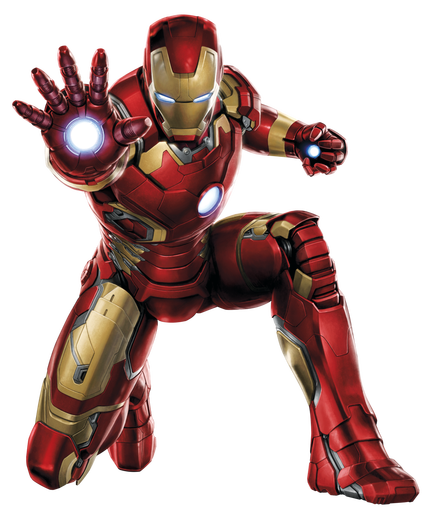 ¿Qué es crear?Por lo tanto, en esta guía tendrás que crear un comic con las instrucciones que te daré a conocer.UNIDAD: HEROES Y HEROINAS Entendemos por: COMIC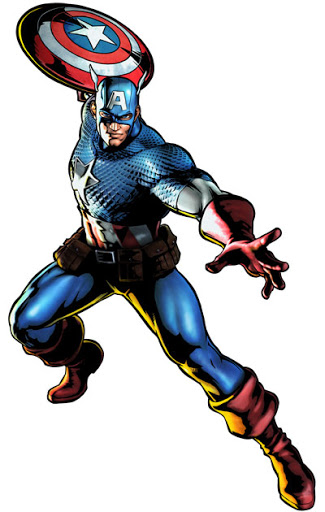 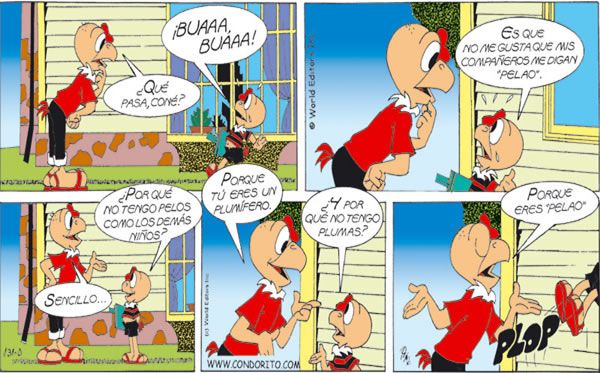 Características del comic: a.- VIÑETAS: Son cuadros con imágenes y/o textos: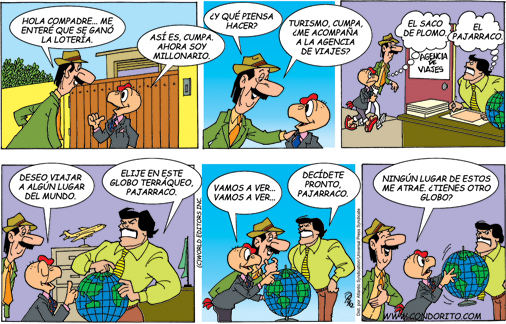 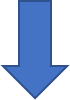            VIÑETAS 1                                             VIÑETAS 2                             VIÑETAS 3B.-ONOMATOPEYAS: Son palabras que imitan sonidos.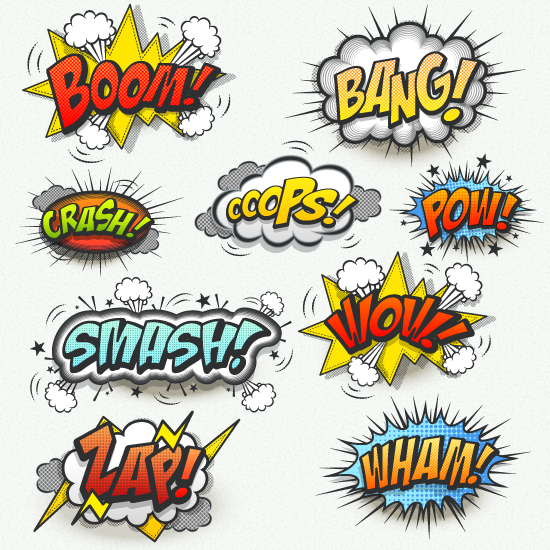 C.- GLOBOS: Son espacios destinados al texto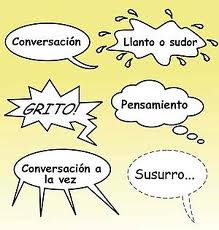 ENTONCES: 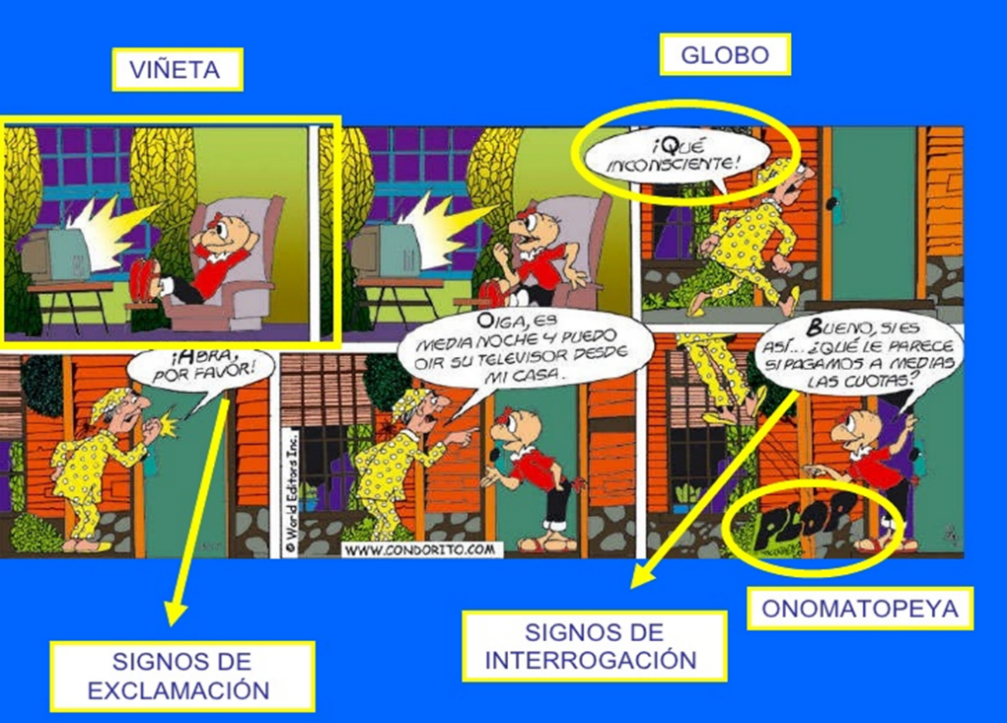 Describamos a Riley, película IntensamenteA continuación, como una ayuda para entender mejor y apoyo del objetivo de la guía te sugerimos que observes este link en YouTube de manera visual y auditiva, para así entender mejor y para tus dudas que tengas aún.https://www.youtube.com/watch?v=Cb-JFrzgQiY&t=78s  (El comic, Lengua, 6° Primaria)AHORA APLICAR LO QUE APRENDIERON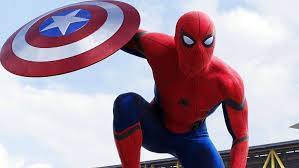 INSTRUCCIONES: a.- Crear un comic en cuaderno de lenguaje y comunicación b.- El tema del comic elige o crea un héroe o heroína.c.- Ponle un título al inicio del comic. d.- Utiliza 6 viñetas.e.- Utilizar todas las características del comic.f.- Pintar los dibujos.g.- Diálogos deben ser legibles y sin errores ortográficos. REFLEXION AUTOEVALUACION ¿Tuviste alguna dificultad para crear comic? Si es así, ¿cómo la puedes superar?________________________________________________________________________________________________________________________________________________________________________________________________________________________________________________________________________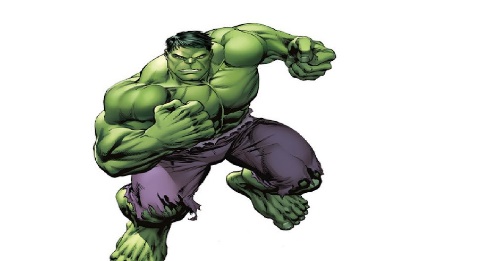 Nombre:Curso: 7°A   Fecha: semana N° 4Objetivo (s): OA.12 Expresarse en forma creativa por medio de la escritura de textos de diversos géneros (por ejemplo, comic, cuentos, crónicas, diarios de vida, cartas, poemas, etc.)Contenidos: ComicObjetivo de la semana:  Crear comic de héroes y heroínas, utilizando características dadas.Habilidad: Crear  